Tentative Percussion Cost ListAdditional items may be added at a later time, depending on show requirements.Student Name:         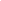 Please turn this form in with your payment before July 15th.Required items not purchased by the band: Tall Black Socks (all band) and Lyres to hold music - Bandland will come to the band room for a shoe fitting on July 13 and will have Lyres and pages to purchase. These will have to be purchased with your own money on that day, not student accounts.Total Due: 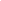 Total Paid: 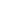 Payment method:Cash:                                                                                 Check:                 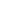 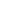 Money used from student account (talk to treasurer to see available balance): 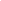 ITEMSIZECOSTQTYBlack Roll-step Vanguard Dinkles – Marching Shoes(Not required if already own)$40Themed Tee-shirt (Recommend purchasing two for concurrent performances)$10Drumsticks/mallets(not required if an unbroken set are at the school, but will be required to purchase own set if their set breaks)Instrument: Circle oneSnare DrumTenor DrumBass Drum 1 or 2Bass Drum 3Bass Drum 4 or 5Circle one$12$19$30$37$41Band CampN/A$2701Show Uniform Fee$251Meal/Concession FeeN/A$201